Projekt: Läänemaa pensionäride ühenduse tänuüritus, eesmärgiga tänada Läänemaa eakaid inimesi.Alates Ühingu loomisest, 1992. aastast on traditsiooniks saanud aastalõpu tänuürituse korraldamine Läänemaa eakatele. Ühisüritusel tunnustame aktiivseid Läänemaa eakaid. Tähtis koht on eakate omavahelisel suhtlusel ja kultuurilisel meelelahutusel.Käesoleval aastal toimub tänuüritus Haapsalu Kultuurikeskuses 11.12.2019, algusega kell 18.00, kuhu oleme palunud esinema ansambel „Noorkuu“.Läänemaa pensionäride ühendus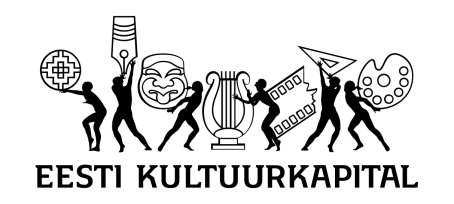 